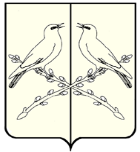 АДМИНИСТРАЦИЯВОЗНЕСЕНСКОГО СЕЛЬСКОГО ПОСЕЛЕНИЯ ТАЛОВСКОГО  МУНИЦИПАЛЬНОГО РАЙОНАВОРОНЕЖСКОЙ ОБЛАСТИРАСПОРЯЖЕНИЕот  11 мая  2022 года №  19п.ВознесенскийО внесении изменения в распоряжение от 11.01.2022г. № 2«Об утверждении плана - графика закупок товаров,  работ, оказание услуг для  нужд администрацииВознесенского сельского поселения Таловского муниципального районаВоронежской области на 2022 год»В соответствии с  Федеральным законом от 05.04.2013 года  №  44 – ФЗ «О контрактной системе в сфере закупок товаров, работ, услуг для обеспечения государственных и муниципальных нужд»:         1. Утвердить план график закупок товаров, работ, оказание услуг для нужд администрации Вознесенского сельского поселения Таловского муниципального района Воронежской области на 2022 год в новой редакции  согласно приложению 1.         2. Разместить план-график закупок товаров,  работ, оказание услуг для нужд администрации Вознесенского сельского поселения Таловского муниципального района Воронежской области на 2022 год  на официальном сайте Единой информационной системы в сфере закупок www.zakupki.gov.ru.         3. Разместить план-график на официальном сайте администрации Вознесенского сельского поселения в сети Интернет.		4. Контроль за исполнением настоящего распоряжения оставляю за собой..Глава Вознесенскогосельского поселения                                                            А.Ф. Борисов